ЧЕМПИОНАТ РЕСПУБЛИКИ МАРИЙ ЭЛ ПО СПОРТИВНОМУ ТУРИЗМУ НА ЛЫЖНЫХ ДИСТАНЦИЯХ24-26января2020 г.				Республика Марий Эл г. Йошкар-Ола УТБ «Корта»УСЛОВИЯ ПРОХОЖДЕНИЯ ДИСТАНЦИИ «ДИСТАНЦИЯ – ЛЫЖНАЯ – ГРУППА»длиннаяКласс дистанции – 4Длина дистанции – 7020 мНабор высоты –78 мКоличество этапов – 9Характер маркировки – Красно-белая лента, красные и синие виборды, розовые карточкиСистема оценки нарушений – БесштрафоваяДистанция проходит в 6 кругов. Все этапы и блоки этапов расположены на специальном металлическом тренажере в районе поляны соревнований. СТАРТ.Расстояние до этапа 1: 2340 м (Два круга)Этап 0. Ориентирование.Длина этапа 2340 м, от старта до этапа 1.Количество КП, образец карты и техническая информация будет опубликована в приложении к условиям.Этап 1. Переправа методом «вертикальный маятник».Параметры:Оборудование:ИС: БЗ, КЛ – начало ОЗ.Судейские перила.ЦС: БЗ, КЛ – окончание ОЗ.Действия:Движение по п.7.15, ТО отсутствует, крепление сопровождающей веревки осуществляется в ИСС участника, вставать на самостраховку сопровождающему участнику не следует. В случае касания ОЗ участник возвращается на ИС этапа и повторяет этап без нарушения.Обратное движение: Движение осуществляется по коридору своей нитки.Расстояние до блока 2-3:1170 мБлок этапов 2-3. Подъем по наклонной навесной переправе – Спуск по перилам.Этап 2.Подъем по наклонной навесной переправе.Параметры:Оборудование:ИС: БЗ-1,КЛ – начало ОЗ, ТО1 – горизонтальная опора.Судейские перила для восстановления.ЦС: ОЗ, ТО2 – 3 карабина.Действия:Восстановление перил по п.7.6.12. Движение первого участника по п.7.9 с самостраховкой по п.7.10.2. Движение остальных участников по п.7.9 с ВКСпо п.7.9.4.Обратное движение:Движение по п.7.9с ВКСпо п.7.9.4.Этап 3. Спуск по перилам.Параметры:Оборудование:ИС: ОЗ, ТО2 – 3 карабина.ЦС: БЗ-2, КЛ – окончание ОЗ.Действия:Организация перил по п.7.6. Движение по п.7.12 с ВКС. Снятие перил п.7.7.1.Обратное движение:В случае отсутствия возможности вернуться по п.7.11 по своим перилам, движение осуществляется по земле по коридору этапа в БЗ-1, далее по условиям этапа 2.Расстояние до блока 4-5: 1170 мБлок этапов 4-5. Подъем по перилам – Спуск по наклонной навесной переправе.Участники проходят блок этапов в следующем порядке: Один из участников переходит по коридору нитки к ТО2 (допускается во время движения одного из участников к ТО2 другому участнику преодолевать этап 4);Закрепляет перила этапа 5 на ТО2 и возвращается в БЗ1. Допускается организация перил на ТО2.Все участники преодолевают этап 4 и 5.Этап 4. Подъем по перилам.Параметры:Оборудование:ИС: БЗ-1, КЛ – начало ОЗ.Судейские перила.ЦС: ОЗ, ТО1 – 3 карабина.Действия: Движение первого участника по п.7.10.Движение остальных участников по п.7.11 с жумаром по перилам.Обратное движение:по п.7.12 с ВКС.Этап 5.Спуск по наклонной навесной переправе.Параметры:Оборудование:ИС: ОЗ, ТО1 – 3 карабина.ЦС: БЗ-2, КЛ – окончание ОЗ, ТО2 – горизонтальная опора.Действия:Организация перил навесной переправы по п.7.6. Допускается организация перил на ТО2. Движение участников по п.7.9 с ВКСпо п.7.9.4. Снятие перил по п.7.7.1.Обратное движение:В случае невозможности вернуться по п.7.9 с ВКСпо п.7.9.4. Движение осуществляется по земле вдоль нитки этапа в БЗ1, далее по условиям этапа 4 к ТО1.Расстояние до блока 6-9:1170 мБлок этапов 6-7. Подъем по наклонной навесной переправе –Спуск по наклонной навесной переправе.Участники проходят блок этапов в следующем порядке: Пункт 1 и 2 разрешено проходить параллельно. 1) Первый участник переходит к подъемным перилам на ТО2 по земле вдоль нитки этапа и поднимается на ТО2, используя судейские перила, организует перила для прохождения этапов 6 и 7;2) Второй участник переходит по земле на ТО3 и организует перила для прохождения этапа 7; 3) Первый участник проходит участок (ТО2 – ТО3) по условиям этапа 7; 4) Оставшиеся участники организуют перила на ТО1 и переправляются по навесной переправе (участок ТО1 - ТО2) по условиям этапа 6; 5) Участники переправляются по навесной переправе (участок ТО2 – ТО3) по условиям этапа 7. Участок (ТО1 – ТО2) проходит 2 участника. Участок (ТО2 – ТО3) проходят 3 участника. В ОЗ блока этапов может находиться одновременно только один участник, за исключением параллельного выполнения пунктов 1,2.Этап 6.Подъем по наклонной навесной переправе.Параметры:Оборудование:ИС: БЗ-1,КЛ – начало ОЗ, ТО1 – горизонтальная опора.ЦС: ОЗ, ТО2 – 3 карабина.Судейские перила для подъема первого участника на ТО2.Действия:Движение первого участника по п.7.10 по судейским перилам на ТО2.Организация перил по п.7.6. Движение участников по п.7.9 с ВКСпо п.7.9.4.Снятие перил по п.7.7.1 разрешено с ТО2, ТО3, а также во время движения по этапу 7.Обратное движение:По п.7.9 разрешено только с ВКС по п.7.9.4; с ТО2 по п.7.12 по судейским перилам далее по КОД до ТО1; с ТО3 по КОД до ТО1.Этап 7.Спуск по наклонной навесной переправе.Параметры:Оборудование:ИС: ОЗ, ТО2 – 3 карабина.ЦС: БЗ-2, КЛ – окончание ОЗ, ТО3 – горизонтальная опора.Действия:Организация перил навесной переправы по п.7.6. Допускается организация перил на ТО2. Движение участников по п.7.9 с ВКСпо п.7.9.4. Снятие перил по п.7.7.1.Обратное движение:В случае невозможности вернуться по п.7.9 с ВКСпо п.7.9.4. Движение осуществляется по земле вдоль нитки этапа в БЗ2, далее по условиям этапа 6 к ТО2.Расстояние до финиша: 1170 мФИНИШ.Длина этапаВысота опоры для закрепления перил4 м8 мДлина этапаУгол наклона перилРасстояние от ТО1 до КЛВысота ТО1 над землей16,5 м22°ИС – 1,2 м Длина этапаКрутизнаРасстояние от перил на ЦС до КЛ8 м90°Схема блока этапов2-3Схема расположения судейского оборудования на ТО2 Вид А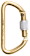 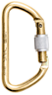 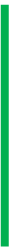 Длина этапаКрутизна8 м90°Длина этапаУгол наклона перилРасстояние от ТО2 до КЛВысота ТО2 над землей16,5 м22°ЦС – 3 м1,2 м Схема блока этапов4-5Схема расположения судейского оборудования на ТО1Вид АДлина этапаУгол наклона перилРасстояние от ТО1 до КЛВысота ТО1 над землей16,5 м22°ИС – 1,2 м Длина этапаУгол наклона перилРасстояние от ТО2 до КЛВысота ТО2 над землей16,5 м22°ЦС – 3 м1,2 м Схема блока этапов6-7Схема расположения судейского оборудования на ТО2 Вид А